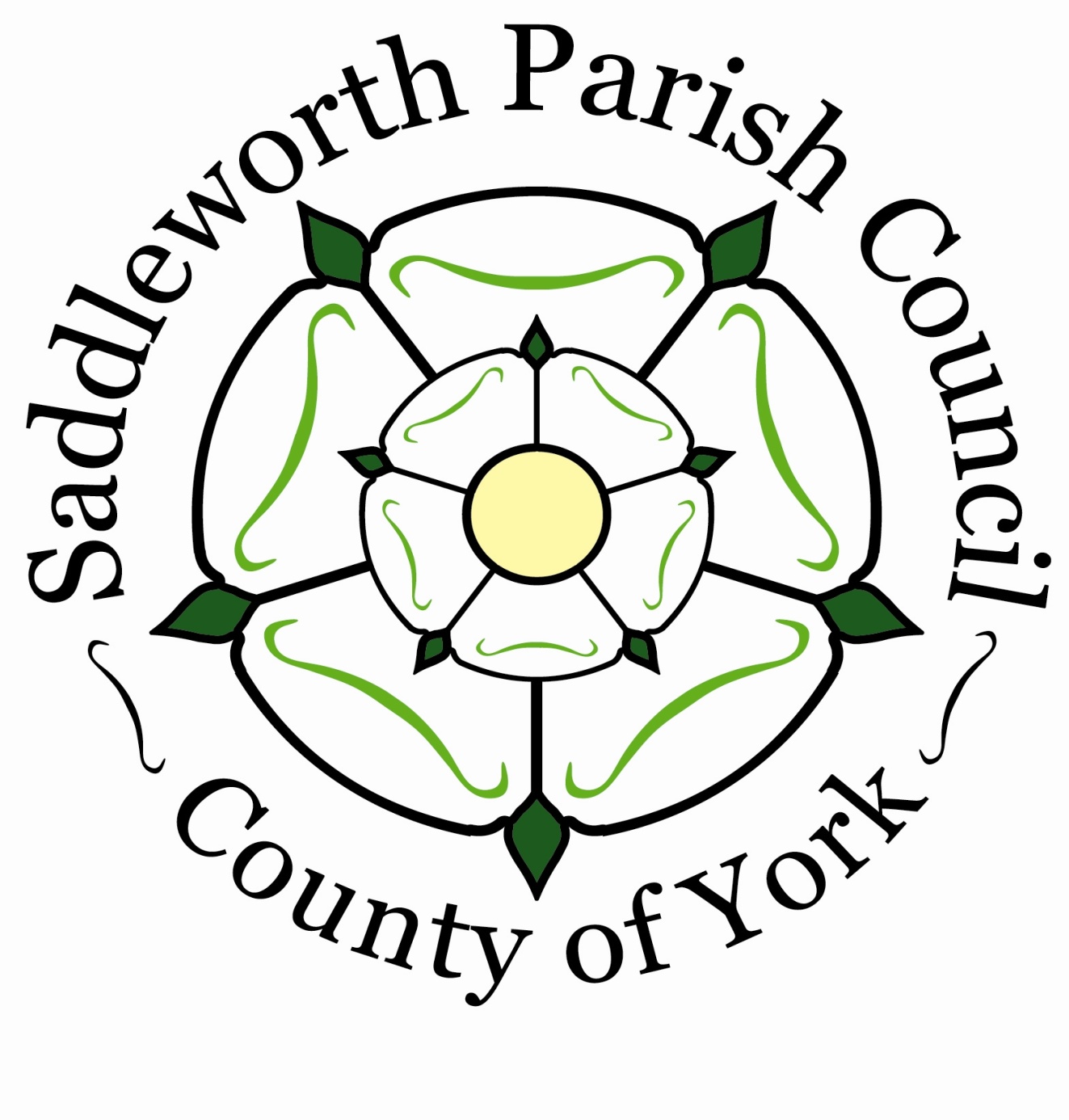 26th July 2023To:   All Members of the Saddleworth Parish CouncilYou are hereby summoned to an extraordinary meeting of the Council to be held onMonday 7th August 2023 at 19.20hrsThe undermentioned business will be discussed. Agenda1. 	Apologies for absence2.	Declarations of interest.3. 	 To receive and note the Annual Internal Audit Report•	AGAR Section 1, to approve and sign the Annual Governance Statement for 2022-2023•	AGAR Section 2 – To consider, approve and sign the Accounting Statements for 2022-2023Date and time of next meeting:  Monday 25 September 2023